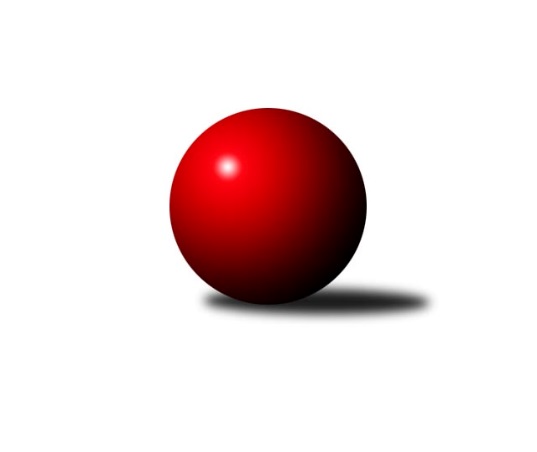 Č.9Ročník 2023/2024	13.6.2024 Divize AS 2023/2024Statistika 9. kolaTabulka družstev:		družstvo	záp	výh	rem	proh	skore	sety	průměr	body	plné	dorážka	chyby	1.	KK Kosmonosy B	9	7	0	2	45.5 : 26.5 	(60.5 : 47.5)	2612	14	1799	814	36.4	2.	TJ Sokol Benešov B	9	7	0	2	42.0 : 30.0 	(58.5 : 49.5)	2573	14	1771	802	34	3.	KK Konstruktiva Praha B	8	6	1	1	46.0 : 18.0 	(60.5 : 35.5)	2678	13	1805	873	27	4.	TJ Sparta Kutná Hora A	9	6	0	3	41.0 : 31.0 	(56.0 : 52.0)	2491	12	1730	761	32.9	5.	KK Slavoj C	9	4	3	2	33.5 : 38.5 	(43.5 : 64.5)	2512	11	1735	777	35	6.	TJ Sokol Praha-Vršovice A	9	5	0	4	41.0 : 31.0 	(63.0 : 45.0)	2557	10	1752	805	37	7.	KK Vlašim A	9	4	1	4	38.0 : 34.0 	(53.0 : 55.0)	2486	9	1719	767	43	8.	TJ AŠ Mladá Boleslav	9	4	1	4	35.0 : 37.0 	(46.5 : 61.5)	2553	9	1785	768	46.8	9.	SK Meteor Praha A	9	3	2	4	32.0 : 40.0 	(55.0 : 53.0)	2517	8	1733	784	38	10.	AC Sparta Praha A	9	3	1	5	33.5 : 38.5 	(59.5 : 48.5)	2607	7	1799	808	36.3	11.	TJ Astra A	8	3	0	5	32.5 : 31.5 	(51.0 : 45.0)	2537	6	1785	752	44.3	12.	TJ Sokol Brandýs n. L. A	8	2	0	6	28.0 : 36.0 	(49.0 : 47.0)	2491	4	1731	760	36.3	13.	TJ Neratovice	8	1	1	6	19.5 : 44.5 	(30.5 : 65.5)	2397	3	1679	718	46	14.	TJ Lhotka A	9	1	0	8	20.5 : 51.5 	(45.5 : 62.5)	2423	2	1722	701	50Tabulka doma:		družstvo	záp	výh	rem	proh	skore	sety	průměr	body	maximum	minimum	1.	TJ AŠ Mladá Boleslav	5	4	1	0	28.0 : 12.0 	(31.5 : 28.5)	2479	9	2524	2449	2.	TJ Sokol Praha-Vršovice A	4	4	0	0	27.0 : 5.0 	(38.0 : 10.0)	2514	8	2528	2479	3.	KK Kosmonosy B	4	4	0	0	22.5 : 9.5 	(28.5 : 19.5)	2750	8	2833	2706	4.	TJ Sokol Benešov B	5	4	0	1	23.0 : 17.0 	(33.5 : 26.5)	2560	8	2667	2427	5.	TJ Astra A	3	3	0	0	19.5 : 4.5 	(25.0 : 11.0)	2520	6	2536	2504	6.	KK Konstruktiva Praha B	3	3	0	0	18.0 : 6.0 	(26.5 : 9.5)	2674	6	2681	2669	7.	SK Meteor Praha A	4	3	0	1	19.0 : 13.0 	(28.5 : 19.5)	2674	6	2801	2535	8.	KK Slavoj C	4	2	2	0	18.5 : 13.5 	(23.0 : 25.0)	2741	6	2779	2719	9.	TJ Sparta Kutná Hora A	5	3	0	2	23.0 : 17.0 	(33.5 : 26.5)	2657	6	2704	2580	10.	AC Sparta Praha A	5	3	0	2	21.0 : 19.0 	(33.5 : 26.5)	2585	6	2630	2508	11.	KK Vlašim A	5	2	1	2	20.5 : 19.5 	(30.5 : 29.5)	2611	5	2678	2545	12.	TJ Sokol Brandýs n. L. A	5	2	0	3	20.0 : 20.0 	(34.0 : 26.0)	2435	4	2483	2381	13.	TJ Neratovice	4	1	1	2	13.0 : 19.0 	(19.5 : 28.5)	2482	3	2502	2455	14.	TJ Lhotka A	5	1	0	4	14.5 : 25.5 	(29.5 : 30.5)	2447	2	2561	2381Tabulka venku:		družstvo	záp	výh	rem	proh	skore	sety	průměr	body	maximum	minimum	1.	KK Konstruktiva Praha B	5	3	1	1	28.0 : 12.0 	(34.0 : 26.0)	2683	7	2737	2592	2.	TJ Sokol Benešov B	4	3	0	1	19.0 : 13.0 	(25.0 : 23.0)	2577	6	2646	2435	3.	TJ Sparta Kutná Hora A	4	3	0	1	18.0 : 14.0 	(22.5 : 25.5)	2450	6	2607	2270	4.	KK Kosmonosy B	5	3	0	2	23.0 : 17.0 	(32.0 : 28.0)	2585	6	2696	2466	5.	KK Slavoj C	5	2	1	2	15.0 : 25.0 	(20.5 : 39.5)	2466	5	2570	2305	6.	KK Vlašim A	4	2	0	2	17.5 : 14.5 	(22.5 : 25.5)	2455	4	2501	2425	7.	TJ Sokol Praha-Vršovice A	5	1	0	4	14.0 : 26.0 	(25.0 : 35.0)	2568	2	2698	2440	8.	SK Meteor Praha A	5	0	2	3	13.0 : 27.0 	(26.5 : 33.5)	2485	2	2602	2332	9.	AC Sparta Praha A	4	0	1	3	12.5 : 19.5 	(26.0 : 22.0)	2612	1	2762	2474	10.	TJ Sokol Brandýs n. L. A	3	0	0	3	8.0 : 16.0 	(15.0 : 21.0)	2510	0	2567	2446	11.	TJ AŠ Mladá Boleslav	4	0	0	4	7.0 : 25.0 	(15.0 : 33.0)	2572	0	2684	2444	12.	TJ Neratovice	4	0	0	4	6.5 : 25.5 	(11.0 : 37.0)	2376	0	2430	2346	13.	TJ Lhotka A	4	0	0	4	6.0 : 26.0 	(16.0 : 32.0)	2417	0	2517	2297	14.	TJ Astra A	5	0	0	5	13.0 : 27.0 	(26.0 : 34.0)	2540	0	2675	2309Tabulka podzimní části:		družstvo	záp	výh	rem	proh	skore	sety	průměr	body	doma	venku	1.	KK Kosmonosy B	9	7	0	2	45.5 : 26.5 	(60.5 : 47.5)	2612	14 	4 	0 	0 	3 	0 	2	2.	TJ Sokol Benešov B	9	7	0	2	42.0 : 30.0 	(58.5 : 49.5)	2573	14 	4 	0 	1 	3 	0 	1	3.	KK Konstruktiva Praha B	8	6	1	1	46.0 : 18.0 	(60.5 : 35.5)	2678	13 	3 	0 	0 	3 	1 	1	4.	TJ Sparta Kutná Hora A	9	6	0	3	41.0 : 31.0 	(56.0 : 52.0)	2491	12 	3 	0 	2 	3 	0 	1	5.	KK Slavoj C	9	4	3	2	33.5 : 38.5 	(43.5 : 64.5)	2512	11 	2 	2 	0 	2 	1 	2	6.	TJ Sokol Praha-Vršovice A	9	5	0	4	41.0 : 31.0 	(63.0 : 45.0)	2557	10 	4 	0 	0 	1 	0 	4	7.	KK Vlašim A	9	4	1	4	38.0 : 34.0 	(53.0 : 55.0)	2486	9 	2 	1 	2 	2 	0 	2	8.	TJ AŠ Mladá Boleslav	9	4	1	4	35.0 : 37.0 	(46.5 : 61.5)	2553	9 	4 	1 	0 	0 	0 	4	9.	SK Meteor Praha A	9	3	2	4	32.0 : 40.0 	(55.0 : 53.0)	2517	8 	3 	0 	1 	0 	2 	3	10.	AC Sparta Praha A	9	3	1	5	33.5 : 38.5 	(59.5 : 48.5)	2607	7 	3 	0 	2 	0 	1 	3	11.	TJ Astra A	8	3	0	5	32.5 : 31.5 	(51.0 : 45.0)	2537	6 	3 	0 	0 	0 	0 	5	12.	TJ Sokol Brandýs n. L. A	8	2	0	6	28.0 : 36.0 	(49.0 : 47.0)	2491	4 	2 	0 	3 	0 	0 	3	13.	TJ Neratovice	8	1	1	6	19.5 : 44.5 	(30.5 : 65.5)	2397	3 	1 	1 	2 	0 	0 	4	14.	TJ Lhotka A	9	1	0	8	20.5 : 51.5 	(45.5 : 62.5)	2423	2 	1 	0 	4 	0 	0 	4Tabulka jarní části:		družstvo	záp	výh	rem	proh	skore	sety	průměr	body	doma	venku	1.	KK Vlašim A	0	0	0	0	0.0 : 0.0 	(0.0 : 0.0)	0	0 	0 	0 	0 	0 	0 	0 	2.	TJ Sokol Brandýs n. L. A	0	0	0	0	0.0 : 0.0 	(0.0 : 0.0)	0	0 	0 	0 	0 	0 	0 	0 	3.	AC Sparta Praha A	0	0	0	0	0.0 : 0.0 	(0.0 : 0.0)	0	0 	0 	0 	0 	0 	0 	0 	4.	TJ Lhotka A	0	0	0	0	0.0 : 0.0 	(0.0 : 0.0)	0	0 	0 	0 	0 	0 	0 	0 	5.	SK Meteor Praha A	0	0	0	0	0.0 : 0.0 	(0.0 : 0.0)	0	0 	0 	0 	0 	0 	0 	0 	6.	TJ Astra A	0	0	0	0	0.0 : 0.0 	(0.0 : 0.0)	0	0 	0 	0 	0 	0 	0 	0 	7.	TJ Neratovice	0	0	0	0	0.0 : 0.0 	(0.0 : 0.0)	0	0 	0 	0 	0 	0 	0 	0 	8.	TJ AŠ Mladá Boleslav	0	0	0	0	0.0 : 0.0 	(0.0 : 0.0)	0	0 	0 	0 	0 	0 	0 	0 	9.	KK Kosmonosy B	0	0	0	0	0.0 : 0.0 	(0.0 : 0.0)	0	0 	0 	0 	0 	0 	0 	0 	10.	TJ Sokol Benešov B	0	0	0	0	0.0 : 0.0 	(0.0 : 0.0)	0	0 	0 	0 	0 	0 	0 	0 	11.	KK Slavoj C	0	0	0	0	0.0 : 0.0 	(0.0 : 0.0)	0	0 	0 	0 	0 	0 	0 	0 	12.	TJ Sokol Praha-Vršovice A	0	0	0	0	0.0 : 0.0 	(0.0 : 0.0)	0	0 	0 	0 	0 	0 	0 	0 	13.	TJ Sparta Kutná Hora A	0	0	0	0	0.0 : 0.0 	(0.0 : 0.0)	0	0 	0 	0 	0 	0 	0 	0 	14.	KK Konstruktiva Praha B	0	0	0	0	0.0 : 0.0 	(0.0 : 0.0)	0	0 	0 	0 	0 	0 	0 	0 Zisk bodů pro družstvo:		jméno hráče	družstvo	body	zápasy	v %	dílčí body	sety	v %	1.	Jiří Jabůrek 	TJ Sokol Praha-Vršovice A 	8	/	9	(89%)	14	/	18	(78%)	2.	Radek Horák 	TJ AŠ Mladá Boleslav  	8	/	9	(89%)	13	/	18	(72%)	3.	Jakub Wrzecionko 	KK Konstruktiva Praha B 	7	/	7	(100%)	11	/	14	(79%)	4.	Petr Neumajer 	AC Sparta Praha A 	7	/	9	(78%)	14	/	18	(78%)	5.	Václav Tůma 	KK Vlašim A 	7	/	9	(78%)	13	/	18	(72%)	6.	Radek Tajč 	KK Kosmonosy B 	7	/	9	(78%)	12	/	18	(67%)	7.	Ivo Steindl 	SK Meteor Praha A 	7	/	9	(78%)	11	/	18	(61%)	8.	Karel Křenek 	TJ Sokol Brandýs n. L. A 	6.5	/	8	(81%)	13	/	16	(81%)	9.	Petr Brabenec 	TJ Sokol Benešov B 	6.5	/	9	(72%)	12	/	18	(67%)	10.	Jan Kocurek 	KK Kosmonosy B 	6	/	7	(86%)	12	/	14	(86%)	11.	Jiří Rejthárek 	TJ Sokol Praha-Vršovice A 	6	/	7	(86%)	12	/	14	(86%)	12.	Daniel Veselý 	TJ Astra A 	6	/	8	(75%)	12.5	/	16	(78%)	13.	Břetislav Vystrčil 	KK Kosmonosy B 	6	/	8	(75%)	12	/	16	(75%)	14.	Miloslav Rychetský 	TJ Sokol Brandýs n. L. A 	6	/	8	(75%)	12	/	16	(75%)	15.	Dušan Hrčkulák 	TJ Sparta Kutná Hora A 	6	/	8	(75%)	10	/	16	(63%)	16.	Jaroslav Pleticha st.	KK Konstruktiva Praha B 	6	/	8	(75%)	10	/	16	(63%)	17.	Andrea Axmanová 	KK Konstruktiva Praha B 	6	/	8	(75%)	9.5	/	16	(59%)	18.	Pavel Horáček ml.	TJ AŠ Mladá Boleslav  	6	/	8	(75%)	9	/	16	(56%)	19.	Zdeněk Rajchman 	TJ Sparta Kutná Hora A 	6	/	8	(75%)	9	/	16	(56%)	20.	Martin Boháč 	SK Meteor Praha A 	6	/	9	(67%)	13	/	18	(72%)	21.	Zbyněk Vilímovský 	TJ Sokol Praha-Vršovice A 	6	/	9	(67%)	12	/	18	(67%)	22.	Václav Klička 	AC Sparta Praha A 	6	/	9	(67%)	11	/	18	(61%)	23.	Jan Bürger 	KK Slavoj C 	6	/	9	(67%)	10	/	18	(56%)	24.	Petr Seidl 	TJ Astra A 	5.5	/	7	(79%)	10	/	14	(71%)	25.	Emilie Somolíková 	KK Konstruktiva Praha B 	5	/	7	(71%)	11	/	14	(79%)	26.	František Čvančara 	TJ Sokol Brandýs n. L. A 	5	/	7	(71%)	7	/	14	(50%)	27.	Vladimír Holý 	TJ Sparta Kutná Hora A 	5	/	8	(63%)	10	/	16	(63%)	28.	Ladislav Hlaváček 	KK Vlašim A 	5	/	9	(56%)	11.5	/	18	(64%)	29.	Petr Červ 	TJ Sokol Benešov B 	5	/	9	(56%)	10	/	18	(56%)	30.	Josef Dotlačil 	KK Vlašim A 	5	/	9	(56%)	9.5	/	18	(53%)	31.	Pavel Plachý 	SK Meteor Praha A 	5	/	9	(56%)	8	/	18	(44%)	32.	Marek Šveda 	TJ Astra A 	4.5	/	7	(64%)	7	/	14	(50%)	33.	Ladislav Kalous 	TJ Sokol Benešov B 	4.5	/	8	(56%)	10	/	16	(63%)	34.	Michal Hrčkulák 	TJ Sparta Kutná Hora A 	4	/	5	(80%)	6	/	10	(60%)	35.	Viktor Jungbauer 	KK Slavoj C 	4	/	6	(67%)	9	/	12	(75%)	36.	Marek Červ 	TJ Sokol Benešov B 	4	/	6	(67%)	8	/	12	(67%)	37.	Pavel Grygar 	TJ Sokol Praha-Vršovice A 	4	/	6	(67%)	7	/	12	(58%)	38.	Petr Hartina 	AC Sparta Praha A 	4	/	7	(57%)	7.5	/	14	(54%)	39.	Vlastimil Pírek 	KK Vlašim A 	4	/	7	(57%)	7	/	14	(50%)	40.	Věroslav Řípa 	KK Kosmonosy B 	4	/	7	(57%)	6	/	14	(43%)	41.	Pavel Pavlíček 	AC Sparta Praha A 	4	/	8	(50%)	10.5	/	16	(66%)	42.	Michal Ostatnický 	KK Konstruktiva Praha B 	4	/	8	(50%)	9	/	16	(56%)	43.	Dušan Hejduk 	TJ Lhotka A 	4	/	8	(50%)	8	/	16	(50%)	44.	Michal Horáček 	TJ AŠ Mladá Boleslav  	4	/	8	(50%)	8	/	16	(50%)	45.	Jakub Vodička 	TJ Astra A 	4	/	8	(50%)	8	/	16	(50%)	46.	Vojtěch Krákora 	AC Sparta Praha A 	4	/	8	(50%)	7.5	/	16	(47%)	47.	Eva Václavková 	KK Konstruktiva Praha B 	4	/	8	(50%)	7	/	16	(44%)	48.	Pavel Palaštuk 	TJ AŠ Mladá Boleslav  	4	/	9	(44%)	8.5	/	18	(47%)	49.	Jiří Kašpar 	KK Slavoj C 	4	/	9	(44%)	5	/	18	(28%)	50.	Jakub Nový 	TJ Lhotka A 	3.5	/	7	(50%)	7	/	14	(50%)	51.	Václav Sommer 	TJ Sokol Brandýs n. L. A 	3	/	4	(75%)	5.5	/	8	(69%)	52.	Martin Čistý 	TJ Lhotka A 	3	/	4	(75%)	5	/	8	(63%)	53.	Josef Trnka 	TJ Neratovice 	3	/	5	(60%)	5	/	10	(50%)	54.	Jan Kvapil 	TJ Neratovice 	3	/	5	(60%)	4	/	10	(40%)	55.	Tomáš Hroza 	TJ Astra A 	3	/	7	(43%)	7	/	14	(50%)	56.	Dušan Hejduk 	TJ Lhotka A 	3	/	8	(38%)	9	/	16	(56%)	57.	Petr Sedláček 	KK Slavoj C 	3	/	8	(38%)	7	/	16	(44%)	58.	Tomáš Zimmerhakl 	KK Kosmonosy B 	3	/	8	(38%)	7	/	16	(44%)	59.	Jaroslav Dryák 	TJ Astra A 	3	/	8	(38%)	5.5	/	16	(34%)	60.	Jiří Kočí 	TJ Sokol Benešov B 	3	/	8	(38%)	5	/	16	(31%)	61.	Jiří Barbora 	TJ Sparta Kutná Hora A 	3	/	9	(33%)	9	/	18	(50%)	62.	Dušan Dvořák 	TJ Sokol Benešov B 	3	/	9	(33%)	8.5	/	18	(47%)	63.	Ladislav Zahrádka 	SK Meteor Praha A 	3	/	9	(33%)	8	/	18	(44%)	64.	Anton Stašák 	KK Slavoj C 	3	/	9	(33%)	7	/	18	(39%)	65.	Petr Palaštuk 	TJ AŠ Mladá Boleslav  	3	/	9	(33%)	6	/	18	(33%)	66.	Petr Vacek 	TJ Neratovice 	2.5	/	4	(63%)	5	/	8	(63%)	67.	Jaroslav Doškář 	KK Kosmonosy B 	2.5	/	7	(36%)	6.5	/	14	(46%)	68.	Daniel Brejcha 	TJ Sparta Kutná Hora A 	2	/	2	(100%)	4	/	4	(100%)	69.	Vladislav Pessr 	KK Vlašim A 	2	/	2	(100%)	3	/	4	(75%)	70.	Jaroslav Pleticha ml.	KK Konstruktiva Praha B 	2	/	2	(100%)	3	/	4	(75%)	71.	Jan Urban 	KK Vlašim A 	2	/	2	(100%)	3	/	4	(75%)	72.	Martin Šmejkal 	TJ Sokol Praha-Vršovice A 	2	/	4	(50%)	5	/	8	(63%)	73.	Antonín Krejza 	TJ Sokol Praha-Vršovice A 	2	/	4	(50%)	3	/	8	(38%)	74.	Jan Meščan 	TJ Neratovice 	2	/	6	(33%)	4	/	12	(33%)	75.	Jaroslava Fukačová 	TJ Neratovice 	2	/	6	(33%)	2	/	12	(17%)	76.	Pavel Nový 	TJ Lhotka A 	2	/	7	(29%)	5.5	/	14	(39%)	77.	Karel Nový 	TJ Lhotka A 	2	/	7	(29%)	4	/	14	(29%)	78.	Roman Přeučil 	TJ Sokol Praha-Vršovice A 	2	/	7	(29%)	3	/	14	(21%)	79.	Miroslav Pessr 	KK Vlašim A 	2	/	7	(29%)	3	/	14	(21%)	80.	Pavel Kotek 	TJ Sokol Brandýs n. L. A 	2	/	8	(25%)	6	/	16	(38%)	81.	Jiří Neumajer 	AC Sparta Praha A 	2	/	9	(22%)	6	/	18	(33%)	82.	Filip Januš 	TJ Sokol Benešov B 	1	/	1	(100%)	2	/	2	(100%)	83.	Ctirad Dudycha 	SK Meteor Praha A 	1	/	1	(100%)	2	/	2	(100%)	84.	Jiří Buben 	KK Kosmonosy B 	1	/	1	(100%)	2	/	2	(100%)	85.	Marek Náhlovský 	KK Kosmonosy B 	1	/	1	(100%)	1	/	2	(50%)	86.	František Tesař 	TJ Sparta Kutná Hora A 	1	/	1	(100%)	1	/	2	(50%)	87.	Luboš Zajíček 	KK Vlašim A 	1	/	2	(50%)	2	/	4	(50%)	88.	Miroslav Šostý 	SK Meteor Praha A 	1	/	3	(33%)	3	/	6	(50%)	89.	Petr Horáček 	TJ AŠ Mladá Boleslav  	1	/	3	(33%)	1	/	6	(17%)	90.	Petr Šteiner 	TJ Neratovice 	1	/	5	(20%)	5	/	10	(50%)	91.	Ondrej Troják 	KK Kosmonosy B 	1	/	5	(20%)	2	/	10	(20%)	92.	Vladimír Sommer 	TJ Sokol Brandýs n. L. A 	1	/	5	(20%)	2	/	10	(20%)	93.	Martin Šveda 	TJ Sokol Praha-Vršovice A 	1	/	6	(17%)	6	/	12	(50%)	94.	Jindřich Sahula 	SK Meteor Praha A 	1	/	6	(17%)	4	/	12	(33%)	95.	Josef Hejduk 	TJ Lhotka A 	1	/	7	(14%)	6	/	14	(43%)	96.	Petr Dus 	TJ Sparta Kutná Hora A 	1	/	7	(14%)	5	/	14	(36%)	97.	Miroslav Bubeník 	KK Slavoj C 	1	/	7	(14%)	3.5	/	14	(25%)	98.	Eva Dvorská 	TJ Neratovice 	1	/	7	(14%)	2.5	/	14	(18%)	99.	Jan Kozák 	TJ Neratovice 	1	/	7	(14%)	2	/	14	(14%)	100.	Jiří Samolák 	TJ AŠ Mladá Boleslav  	1	/	7	(14%)	1	/	14	(7%)	101.	Hana Zdražilová 	KK Slavoj C 	0.5	/	1	(50%)	1	/	2	(50%)	102.	Vojtěch Kostelecký 	TJ Astra A 	0.5	/	1	(50%)	1	/	2	(50%)	103.	Miroslav Viktorin 	AC Sparta Praha A 	0.5	/	2	(25%)	2	/	4	(50%)	104.	Martin Šmejkal 	TJ Sokol Brandýs n. L. A 	0.5	/	5	(10%)	1	/	10	(10%)	105.	Ladislav Sopr 	TJ Sokol Brandýs n. L. A 	0	/	1	(0%)	1	/	2	(50%)	106.	Stanislav Březina 	KK Slavoj C 	0	/	1	(0%)	1	/	2	(50%)	107.	Pavla Burocková 	TJ Neratovice 	0	/	1	(0%)	1	/	2	(50%)	108.	Luboš Soukup 	SK Meteor Praha A 	0	/	1	(0%)	1	/	2	(50%)	109.	Martin Povolný 	SK Meteor Praha A 	0	/	1	(0%)	1	/	2	(50%)	110.	Lukáš Pelánek 	TJ Sokol Praha-Vršovice A 	0	/	1	(0%)	1	/	2	(50%)	111.	Martin Dubský 	AC Sparta Praha A 	0	/	1	(0%)	1	/	2	(50%)	112.	Jindra Pokorná 	SK Meteor Praha A 	0	/	1	(0%)	1	/	2	(50%)	113.	Leoš Chalupa 	KK Vlašim A 	0	/	1	(0%)	0.5	/	2	(25%)	114.	Pavel Holec 	TJ Sokol Brandýs n. L. A 	0	/	1	(0%)	0.5	/	2	(25%)	115.	Marie Váňová 	KK Vlašim A 	0	/	1	(0%)	0.5	/	2	(25%)	116.	Vladislav Tajč 	KK Kosmonosy B 	0	/	1	(0%)	0	/	2	(0%)	117.	Jana Burocková 	TJ Neratovice 	0	/	1	(0%)	0	/	2	(0%)	118.	Zdeněk Boháč 	SK Meteor Praha A 	0	/	1	(0%)	0	/	2	(0%)	119.	Petr Mašek 	TJ Lhotka A 	0	/	1	(0%)	0	/	2	(0%)	120.	Leopold Chalupa 	KK Vlašim A 	0	/	1	(0%)	0	/	2	(0%)	121.	Pavel Vojta 	KK Vlašim A 	0	/	1	(0%)	0	/	2	(0%)	122.	Kateřina Holanová 	KK Slavoj C 	0	/	1	(0%)	0	/	2	(0%)	123.	Jan Pozner 	SK Meteor Praha A 	0	/	1	(0%)	0	/	2	(0%)	124.	Milan Černý 	KK Vlašim A 	0	/	1	(0%)	0	/	2	(0%)	125.	Bohumír Kopecký 	TJ Sparta Kutná Hora A 	0	/	1	(0%)	0	/	2	(0%)	126.	Daniel Kulhánek 	KK Slavoj C 	0	/	1	(0%)	0	/	2	(0%)	127.	Jan Červenka 	AC Sparta Praha A 	0	/	1	(0%)	0	/	2	(0%)	128.	Libor Sýkora 	TJ Sokol Praha-Vršovice A 	0	/	1	(0%)	0	/	2	(0%)	129.	Jiří Kadleček 	KK Vlašim A 	0	/	2	(0%)	0	/	4	(0%)	130.	Tomáš Turnský 	TJ Astra A 	0	/	2	(0%)	0	/	4	(0%)	131.	Pavel Novák 	SK Meteor Praha A 	0	/	3	(0%)	3	/	6	(50%)	132.	Tomáš Jelínek 	TJ Sparta Kutná Hora A 	0	/	3	(0%)	1	/	6	(17%)Průměry na kuželnách:		kuželna	průměr	plné	dorážka	chyby	výkon na hráče	1.	SK Žižkov Praha, 1-4	2718	1869	849	34.8	(453.1)	2.	KK Kosmonosy, 3-6	2704	1847	857	36.8	(450.8)	3.	Meteor, 1-2	2664	1810	854	33.1	(444.0)	4.	TJ Sparta Kutná Hora, 1-4	2640	1789	851	29.8	(440.1)	5.	Spartak Vlašim, 1-2	2580	1780	800	42.6	(430.1)	6.	KK Konstruktiva Praha, 1-4	2571	1766	805	34.9	(428.6)	7.	Benešov, 1-4	2539	1745	793	39.3	(423.2)	8.	TJ Neratovice, 1-2	2495	1728	766	34.0	(415.9)	9.	Zahr. Město, 1-2	2486	1725	761	37.6	(414.5)	10.	Mladá Boleslav, 1-2	2459	1731	728	52.1	(409.9)	11.	Lhotka - Hospoda U Hejduků, 1-2	2451	1717	734	45.7	(408.5)	12.	Brandýs 1-2, 1-2	2425	1678	746	35.4	(404.3)	13.	Vršovice, 1-2	2412	1699	712	49.6	(402.0)Nejlepší výkony na kuželnách:SK Žižkov Praha, 1-4KK Slavoj C	2779	2. kolo	Jan Bürger 	KK Slavoj C	529	4. koloAC Sparta Praha A	2762	2. kolo	Anton Stašák 	KK Slavoj C	495	7. koloKK Slavoj C	2741	4. kolo	Viktor Jungbauer 	KK Slavoj C	492	9. koloKK Slavoj C	2724	9. kolo	Jiří Neumajer 	AC Sparta Praha A	492	2. koloKK Slavoj C	2719	7. kolo	Václav Klička 	AC Sparta Praha A	488	2. koloKK Kosmonosy B	2696	4. kolo	Viktor Jungbauer 	KK Slavoj C	486	4. koloKK Konstruktiva Praha B	2682	7. kolo	Daniel Veselý 	TJ Astra A	484	9. koloTJ Astra A	2644	9. kolo	Radek Tajč 	KK Kosmonosy B	479	4. kolo		. kolo	Jan Bürger 	KK Slavoj C	478	7. kolo		. kolo	Petr Hartina 	AC Sparta Praha A	475	2. koloKK Kosmonosy, 3-6KK Kosmonosy B	2833	5. kolo	Břetislav Vystrčil 	KK Kosmonosy B	498	5. koloKK Kosmonosy B	2738	7. kolo	Tomáš Zimmerhakl 	KK Kosmonosy B	491	5. koloKK Kosmonosy B	2724	3. kolo	Radek Tajč 	KK Kosmonosy B	490	7. koloKK Kosmonosy B	2706	9. kolo	Radek Tajč 	KK Kosmonosy B	488	3. koloKK Konstruktiva Praha B	2699	5. kolo	Jaroslav Doškář 	KK Kosmonosy B	485	9. koloTJ AŠ Mladá Boleslav 	2684	9. kolo	Radek Tajč 	KK Kosmonosy B	484	5. koloTJ Astra A	2675	7. kolo	Radek Horák 	TJ AŠ Mladá Boleslav 	478	9. koloTJ Sokol Praha-Vršovice A	2579	3. kolo	Zbyněk Vilímovský 	TJ Sokol Praha-Vršovice A	476	3. kolo		. kolo	Daniel Veselý 	TJ Astra A	474	7. kolo		. kolo	Emilie Somolíková 	KK Konstruktiva Praha B	473	5. koloMeteor, 1-2SK Meteor Praha A	2801	6. kolo	Pavel Plachý 	SK Meteor Praha A	495	6. koloKK Konstruktiva Praha B	2737	8. kolo	Emilie Somolíková 	KK Konstruktiva Praha B	491	8. koloSK Meteor Praha A	2732	4. kolo	Jiří Jabůrek 	TJ Sokol Praha-Vršovice A	485	4. koloTJ Sokol Praha-Vršovice A	2698	4. kolo	Michal Ostatnický 	KK Konstruktiva Praha B	483	8. koloSK Meteor Praha A	2629	2. kolo	Martin Boháč 	SK Meteor Praha A	482	6. koloKK Kosmonosy B	2611	2. kolo	Pavel Novák 	SK Meteor Praha A	474	4. koloKK Slavoj C	2570	6. kolo	Roman Přeučil 	TJ Sokol Praha-Vršovice A	474	4. koloSK Meteor Praha A	2535	8. kolo	Pavel Plachý 	SK Meteor Praha A	468	4. kolo		. kolo	Ctirad Dudycha 	SK Meteor Praha A	468	6. kolo		. kolo	Martin Boháč 	SK Meteor Praha A	468	4. koloTJ Sparta Kutná Hora, 1-4TJ Sparta Kutná Hora A	2704	6. kolo	Dušan Hrčkulák 	TJ Sparta Kutná Hora A	491	1. koloTJ Sparta Kutná Hora A	2703	2. kolo	Zdeněk Rajchman 	TJ Sparta Kutná Hora A	490	6. koloTJ Sparta Kutná Hora A	2670	1. kolo	Jiří Barbora 	TJ Sparta Kutná Hora A	488	2. koloKK Kosmonosy B	2668	8. kolo	Václav Klička 	AC Sparta Praha A	488	6. koloTJ Sokol Benešov B	2646	4. kolo	Vladimír Holý 	TJ Sparta Kutná Hora A	482	2. koloAC Sparta Praha A	2637	6. kolo	Michal Hrčkulák 	TJ Sparta Kutná Hora A	475	6. koloTJ Sparta Kutná Hora A	2627	8. kolo	Vladimír Holý 	TJ Sparta Kutná Hora A	473	8. koloSK Meteor Praha A	2602	1. kolo	Pavel Plachý 	SK Meteor Praha A	471	1. koloTJ Sparta Kutná Hora A	2580	4. kolo	Ivo Steindl 	SK Meteor Praha A	470	1. koloTJ AŠ Mladá Boleslav 	2570	2. kolo	Věroslav Řípa 	KK Kosmonosy B	467	8. koloSpartak Vlašim, 1-2KK Vlašim A	2678	1. kolo	Miroslav Pessr 	KK Vlašim A	500	1. koloKK Vlašim A	2660	8. kolo	Daniel Brejcha 	TJ Sparta Kutná Hora A	488	3. koloTJ Sokol Benešov B	2638	6. kolo	Ladislav Hlaváček 	KK Vlašim A	485	1. koloKK Vlašim A	2615	6. kolo	Pavel Plachý 	SK Meteor Praha A	482	5. koloTJ Sparta Kutná Hora A	2607	3. kolo	Petr Brabenec 	TJ Sokol Benešov B	471	6. koloAC Sparta Praha A	2576	8. kolo	Josef Dotlačil 	KK Vlašim A	468	6. koloKK Vlašim A	2555	5. kolo	Luboš Zajíček 	KK Vlašim A	464	8. koloKK Vlašim A	2545	3. kolo	Petr Červ 	TJ Sokol Benešov B	463	6. koloSK Meteor Praha A	2503	5. kolo	Ivo Steindl 	SK Meteor Praha A	456	5. koloTJ Neratovice	2430	1. kolo	Václav Tůma 	KK Vlašim A	454	5. koloKK Konstruktiva Praha, 1-4KK Konstruktiva Praha B	2704	3. kolo	Petr Palaštuk 	TJ AŠ Mladá Boleslav 	492	7. koloKK Konstruktiva Praha B	2681	2. kolo	Miloslav Rychetský 	TJ Sokol Brandýs n. L. A	480	2. koloKK Konstruktiva Praha B	2671	4. kolo	Zbyněk Vilímovský 	TJ Sokol Praha-Vršovice A	475	6. koloKK Konstruktiva Praha B	2669	6. kolo	Zbyněk Vilímovský 	TJ Sokol Praha-Vršovice A	473	1. koloAC Sparta Praha A	2630	7. kolo	Eva Václavková 	KK Konstruktiva Praha B	472	6. koloAC Sparta Praha A	2629	9. kolo	Michal Ostatnický 	KK Konstruktiva Praha B	471	3. koloAC Sparta Praha A	2614	5. kolo	Jaroslav Pleticha st.	KK Konstruktiva Praha B	471	4. koloKK Konstruktiva Praha B	2602	9. kolo	Jaroslav Pleticha ml.	KK Konstruktiva Praha B	468	6. koloTJ AŠ Mladá Boleslav 	2590	7. kolo	Petr Seidl 	TJ Astra A	468	5. koloTJ Astra A	2573	5. kolo	Andrea Axmanová 	KK Konstruktiva Praha B	467	3. koloBenešov, 1-4TJ Sokol Benešov B	2667	5. kolo	Ladislav Kalous 	TJ Sokol Benešov B	480	7. koloTJ Sokol Benešov B	2623	7. kolo	Petr Červ 	TJ Sokol Benešov B	474	5. koloKK Konstruktiva Praha B	2592	1. kolo	Dušan Dvořák 	TJ Sokol Benešov B	467	5. koloTJ Sokol Benešov B	2569	8. kolo	Martin Boháč 	SK Meteor Praha A	467	7. koloTJ Sokol Brandýs n. L. A	2567	8. kolo	Michal Ostatnický 	KK Konstruktiva Praha B	463	1. koloTJ Sokol Benešov B	2512	3. kolo	Petr Brabenec 	TJ Sokol Benešov B	458	5. koloTJ Astra A	2499	3. kolo	Ivo Steindl 	SK Meteor Praha A	457	7. koloSK Meteor Praha A	2490	7. kolo	Ladislav Kalous 	TJ Sokol Benešov B	452	5. koloTJ AŠ Mladá Boleslav 	2444	5. kolo	Dušan Dvořák 	TJ Sokol Benešov B	450	8. koloTJ Sokol Benešov B	2427	1. kolo	Marek Šveda 	TJ Astra A	448	3. koloTJ Neratovice, 1-2TJ Sokol Benešov B	2587	2. kolo	Jan Kocurek 	KK Kosmonosy B	463	6. koloTJ Neratovice	2502	8. kolo	Dušan Dvořák 	TJ Sokol Benešov B	454	2. koloTJ Neratovice	2500	4. kolo	Petr Neumajer 	AC Sparta Praha A	450	4. koloKK Slavoj C	2490	8. kolo	Ladislav Kalous 	TJ Sokol Benešov B	449	2. koloKK Kosmonosy B	2483	6. kolo	Václav Klička 	AC Sparta Praha A	448	4. koloAC Sparta Praha A	2474	4. kolo	Jan Kvapil 	TJ Neratovice	447	6. koloTJ Neratovice	2470	6. kolo	Petr Brabenec 	TJ Sokol Benešov B	445	2. koloTJ Neratovice	2455	2. kolo	Jan Meščan 	TJ Neratovice	444	6. kolo		. kolo	Viktor Jungbauer 	KK Slavoj C	439	8. kolo		. kolo	Petr Vacek 	TJ Neratovice	435	8. koloZahr. Město, 1-2TJ Astra A	2556	4. kolo	Karel Křenek 	TJ Sokol Brandýs n. L. A	475	4. koloTJ Astra A	2536	2. kolo	Petr Seidl 	TJ Astra A	463	8. koloTJ Astra A	2521	6. kolo	Miloslav Rychetský 	TJ Sokol Brandýs n. L. A	459	4. koloTJ Astra A	2504	8. kolo	Petr Seidl 	TJ Astra A	456	4. koloTJ Sokol Brandýs n. L. A	2504	4. kolo	Petr Seidl 	TJ Astra A	454	6. koloTJ Sokol Praha-Vršovice A	2440	8. kolo	Jiří Jabůrek 	TJ Sokol Praha-Vršovice A	450	8. koloKK Vlašim A	2435	2. kolo	Radovan Šimůnek 	TJ Astra A	446	4. koloTJ Lhotka A	2399	6. kolo	Jaroslav Dryák 	TJ Astra A	444	2. kolo		. kolo	Jakub Vodička 	TJ Astra A	438	8. kolo		. kolo	Daniel Veselý 	TJ Astra A	436	6. koloMladá Boleslav, 1-2TJ AŠ Mladá Boleslav 	2524	8. kolo	Pavel Nový 	TJ Lhotka A	468	8. koloTJ Lhotka A	2517	8. kolo	Miloslav Rychetský 	TJ Sokol Brandýs n. L. A	463	6. koloSK Meteor Praha A	2499	3. kolo	Josef Dotlačil 	KK Vlašim A	455	4. koloTJ AŠ Mladá Boleslav 	2487	1. kolo	Radek Horák 	TJ AŠ Mladá Boleslav 	447	3. koloTJ AŠ Mladá Boleslav 	2481	3. kolo	Jakub Nový 	TJ Lhotka A	447	8. koloTJ AŠ Mladá Boleslav 	2455	4. kolo	Radek Horák 	TJ AŠ Mladá Boleslav 	445	4. koloTJ AŠ Mladá Boleslav 	2449	6. kolo	Michal Horáček 	TJ AŠ Mladá Boleslav 	445	8. koloTJ Sokol Brandýs n. L. A	2446	6. kolo	Radek Horák 	TJ AŠ Mladá Boleslav 	442	1. koloKK Vlašim A	2425	4. kolo	Karel Křenek 	TJ Sokol Brandýs n. L. A	442	6. koloTJ Astra A	2309	1. kolo	Petr Palaštuk 	TJ AŠ Mladá Boleslav 	439	8. koloLhotka - Hospoda U Hejduků, 1-2TJ Lhotka A	2561	5. kolo	Dušan Hejduk 	TJ Lhotka A	466	5. koloKK Vlašim A	2501	9. kolo	Michal Hrčkulák 	TJ Sparta Kutná Hora A	448	7. koloKK Slavoj C	2498	3. kolo	Josef Hejduk 	TJ Lhotka A	444	3. koloKK Kosmonosy B	2466	1. kolo	Dušan Hejduk 	TJ Lhotka A	444	5. koloTJ Sparta Kutná Hora A	2464	7. kolo	Josef Trnka 	TJ Neratovice	443	5. koloTJ Lhotka A	2449	9. kolo	Břetislav Vystrčil 	KK Kosmonosy B	441	1. koloTJ Lhotka A	2429	3. kolo	Dušan Hejduk 	TJ Lhotka A	440	7. koloTJ Lhotka A	2417	7. kolo	Jan Kocurek 	KK Kosmonosy B	436	1. koloTJ Lhotka A	2381	1. kolo	Ladislav Hlaváček 	KK Vlašim A	436	9. koloTJ Neratovice	2346	5. kolo	Radek Tajč 	KK Kosmonosy B	433	1. koloBrandýs 1-2, 1-2TJ Sokol Brandýs n. L. A	2483	3. kolo	Vladislav Pessr 	KK Vlašim A	462	7. koloKK Slavoj C	2469	1. kolo	Karel Křenek 	TJ Sokol Brandýs n. L. A	460	1. koloKK Vlašim A	2460	7. kolo	Michal Hrčkulák 	TJ Sparta Kutná Hora A	457	5. koloTJ Sparta Kutná Hora A	2457	5. kolo	Karel Křenek 	TJ Sokol Brandýs n. L. A	454	7. koloTJ Sokol Brandýs n. L. A	2453	9. kolo	Pavel Kotek 	TJ Sokol Brandýs n. L. A	432	3. koloTJ Sokol Brandýs n. L. A	2450	1. kolo	Václav Sommer 	TJ Sokol Brandýs n. L. A	430	9. koloTJ Sokol Brandýs n. L. A	2409	5. kolo	Karel Křenek 	TJ Sokol Brandýs n. L. A	429	3. koloTJ Sokol Brandýs n. L. A	2381	7. kolo	Jiří Barbora 	TJ Sparta Kutná Hora A	429	5. koloTJ Neratovice	2362	3. kolo	Anton Stašák 	KK Slavoj C	429	1. koloSK Meteor Praha A	2332	9. kolo	Karel Křenek 	TJ Sokol Brandýs n. L. A	426	9. koloVršovice, 1-2TJ Sokol Praha-Vršovice A	2528	9. kolo	Jiří Jabůrek 	TJ Sokol Praha-Vršovice A	466	7. koloTJ Sokol Praha-Vršovice A	2527	5. kolo	Jiří Jabůrek 	TJ Sokol Praha-Vršovice A	460	5. koloTJ Sokol Praha-Vršovice A	2523	7. kolo	Pavel Grygar 	TJ Sokol Praha-Vršovice A	443	7. koloTJ Sokol Praha-Vršovice A	2479	2. kolo	Jiří Jabůrek 	TJ Sokol Praha-Vršovice A	442	9. koloTJ Neratovice	2367	7. kolo	Jiří Rejthárek 	TJ Sokol Praha-Vršovice A	441	5. koloKK Slavoj C	2305	5. kolo	Pavel Grygar 	TJ Sokol Praha-Vršovice A	440	9. koloTJ Lhotka A	2297	2. kolo	Jiří Jabůrek 	TJ Sokol Praha-Vršovice A	439	2. koloTJ Sparta Kutná Hora A	2270	9. kolo	Martin Šmejkal 	TJ Sokol Praha-Vršovice A	436	9. kolo		. kolo	Zbyněk Vilímovský 	TJ Sokol Praha-Vršovice A	436	7. kolo		. kolo	Pavel Grygar 	TJ Sokol Praha-Vršovice A	434	2. koloČetnost výsledků:	8.0 : 0.0	2x	7.0 : 1.0	8x	6.5 : 1.5	2x	6.0 : 2.0	18x	5.5 : 2.5	1x	5.0 : 3.0	8x	4.5 : 3.5	2x	4.0 : 4.0	5x	3.0 : 5.0	7x	2.0 : 6.0	4x	1.0 : 7.0	5x	0.0 : 8.0	1x